Träningsprogram att göra hemma under sommarenRekommendation minst 2 gånger/vecka8 övningar, gör 8 repetitioner per övning.Börja med att göra ett varv för att sedan öka till två varv nästa gång osv. Öka sedan upp som mest till 8 varv. Nr 2 & 8, försök stå i 25-30sekSkriv gärna ner vilken dag ni gör övningarna och hur lång tid det tog (med pauser), på så sätt kan vi se om det blir någon förbättring under sommarenGivetvis får ni lov att ta paus under övningarnaDen som gör flest omgångar av programmet får ett pris av migHa en underbar sommar#vikingar #tränamedchristinaärkul #kämpa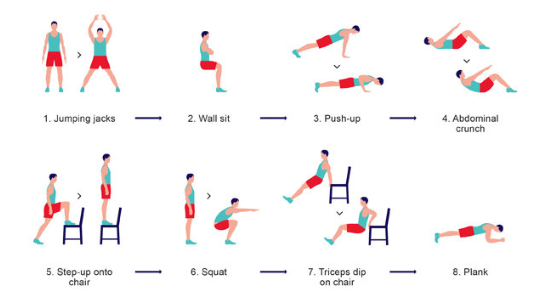 